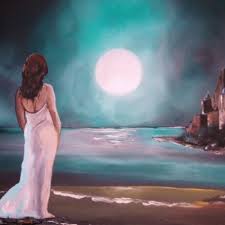 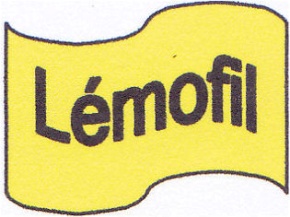 EVASIONCe soir la lune se maquille de roseLe soleil lui offre un rayon de chaleurLe parfum de la nuit lentement se poseRecouvrant de sol d’un châle de douceurDans un doux murmure, les lèvres mi-closesLe chant d’Euterpe charme le voyageurCalliope lui conte ses plus belles prosesChloris l’enveloppe dans un vent de fleursEt cette mélodie que le vent composeEmplit nos âmes d’un souffle de bonheurSous les doigts agiles de ce virtuoseS’égraine les notes de son créateur.ARMO  / AVRIL 2015